ПРАВИТЕЛЬСТВО РЕСПУБЛИКИ ТЫВА
ПОСТАНОВЛЕНИЕТЫВА РЕСПУБЛИКАНЫӉ ЧАЗАА
ДОКТААЛот 18 мая 2022 г. № 302г. КызылО создании некоммерческой организации«Региональный фонд «Содействие»В соответствии с Гражданским кодексом Российской Федерации, Федеральным законом от 12 января 1996 г. № 7-ФЗ «О некоммерческих организациях», Конституционным законом Республики Тыва от 31 декабря 2003 г. № 95 ВХ-I «О Правительстве Республики Тыва» Правительство Республики Тыва ПОСТАНОВЛЯЕТ:1. Создать некоммерческую организацию «Региональный фонд «Содействие» (далее – Фонд).2. Определить Министерство труда и социальной политики Республики Тыва органом исполнительной власти Республики Тыва, осуществляющим функции и полномочия учредителя Фонда, и назначить ответственным за проведение юридически значимых действий, связанных с созданием Фонда.3. Министерству труда и социальной политики Республики Тыва разработать и утвердить устав Фонда.4. Разместить настоящее постановление на «Официальном интернет-портале правовой информации» (www.pravo.gov.ru) и официальном сайте Республики Тыва в информационно-телекоммуникационной сети «Интернет».5.  Контроль за исполнением настоящего постановления возложить на заместителя Председателя Правительства Республики Тыва Хардикову Е.В.Глава Республики Тыва                                                                                     В. Ховалыг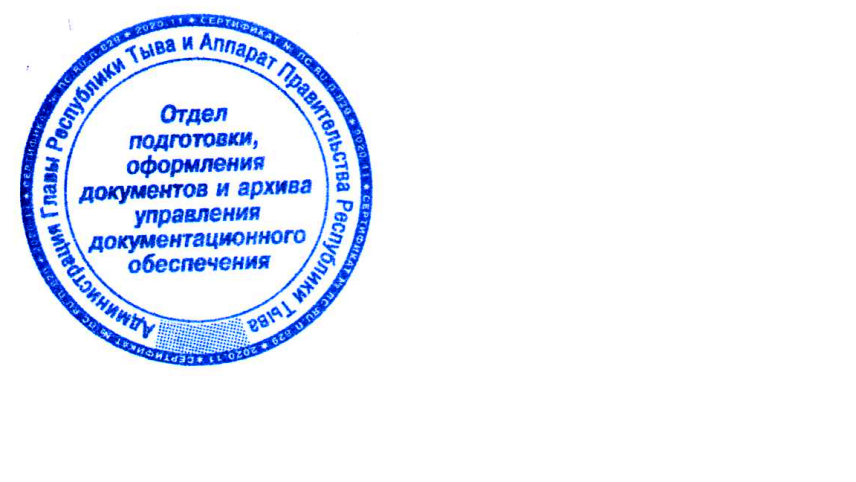 